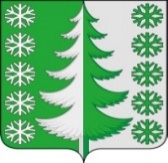 Ханты-Мансийский автономный округ - ЮграХанты-Мансийский муниципальный районмуниципальное образованиесельское поселение ВыкатнойАДМИНИСТРАЦИЯ СЕЛЬСКОГО ПОСЕЛЕНИЯПОСТАНОВЛЕНИЕот 08.02.2022                                                                                                      № 15 п. ВыкатнойО внесении изменений в постановление администрации сельского поселения Выкатной от 06.04.2021 № 26 «Об утверждении муниципальной программы «Мероприятия по профилактике правонарушений в сельском поселении Выкатной на 2021-2023 годы»»В соответствии со статьей 179 Бюджетного кодекса Российской Федерации, Федеральным законом от 6 октября 2003 года № 131-ФЗ «Об общих принципах организации местного самоуправления в Российской Федерации», Уставом сельского поселения Выкатной:        1. Внести в приложение к постановлению администрации сельского поселения Выкатной от 06.04.2021 № 26 «Об утверждении муниципальной программы «Мероприятия по профилактике правонарушений в сельском поселении Выкатной на 2021-2023 годы»» (далее – Программа) следующие изменения:	1.1. В наименовании, в тексте постановления и приложениях к нему слова «на 2021-2023 годы» заменить словами «на 2022-2024 годы»;1.2. Паспорт муниципальной программы «Мероприятия по профилактике правонарушений в сельском поселении Выкатной на 2021-2023 годы» изложить в новой редакции:«1. Паспорт муниципальной программы«Мероприятия по профилактике правонарушенийв сельском поселении Выкатной на 2022-2024 годы»»;1.3. Таблицу 1 в приложении к муниципальной программе «Мероприятия по профилактике правонарушений в сельском поселении Выкатной на 2021-2023 годы» изложить в новой редакции:«Таблица 1Показатели, характеризующие эффективность структурного элемента(основного мероприятия) муниципальной программы»;1.4. Приложение к муниципальной программе «Мероприятия по профилактике правонарушений в сельском поселении Выкатной на 2021-2023 годы» изложить в новой редакции согласно приложению, к настоящему постановлению.2.  Настоящее постановление вступает в силу после его официального опубликования (обнародования) и распространяется на правоотношения, возникшие с 1 января 2022 года.Глава сельскогопоселения Выкатной                                                                        Н.Г. ЩепёткинПриложениек постановлению администрациисельского поселения Выкатнойот 08.02.2022 № 15«Приложениек муниципальной программе«Мероприятия по профилактике правонарушенийв сельском поселении Выкатной на 2022-2024 годы»»Основные мероприятия ПрограммыНаименование муниципальной программы«Мероприятия по профилактике правонарушений в сельском поселении Выкатной на 2022-2024 годы»Дата утверждения муниципальной программы (наименование и номер соответствующего нормативного правового акта)Постановление администрации сельского поселения Выкатной от 06.04.2021 № 26 «Об утверждении муниципальной программы «Мероприятия по профилактике правонарушений в сельском поселении Выкатной на 2021-2023 годы»»Ответственный исполнитель муниципальной программыАдминистрация сельского поселения ВыкатнойСоисполнители муниципальной программыВорожбит Ксения Николаевна – Главный специалист Администрации сельского поселения ВыкатнойЦели муниципальной программы1. Снижение уровня преступности.Задачи муниципальной программы1. Создание и совершенствование условий для обеспечения общественного порядка, в том числе с участием граждан.Подпрограммы или основные мероприятия1. Профилактика правонарушений:1.1. Создание условий для деятельности народных дружин.2. Профилактическая и разъяснительная работа среди населения сельского поселения Выкатной:2.1. Приобретение и распространение полиграфической продукции обучающего и информационного характера.Портфели проектов, проекты, входящие в состав муниципальной программы, в том числе направленные на реализацию в сельском поселении Выкатной и национальных проектов (программ) Российской ФедерацииВ рамках программы не предусмотрена реализация проектов и портфелей проектов Ханты-Мансийского района, Ханты-Мансийского автономного округа-Югры (участие в которых принимает Ханты-Мансийский район), направленные в том числе на реализацию национальных и федеральных проектов Российской ФедерацииЦелевые показатели муниципальной программыУровень преступности на улицах и в общественных местах (число зарегистрированных преступлений на 100 тыс. человек населения) единиц, (Базовый показатель на начало реализации муниципальной программы – 142; Значение показателя на момент окончания действия муниципальной программы – 133).Сроки реализации муниципальной программы (разрабатывается на срок от трех лет)2022-2024 годыПараметры финансового обеспечения муниципальной программыОбщий объем финансирования Программы на 2022-2024 годы – 69,0 тыс. рублей, в том числе:2022 год – 23,0 тыс. рублейбюджет ХМАО-Югры – 11,5 тыс. рублей;бюджет Ханты-Мансийского района – 0,0 тыс. рублей;бюджет сельского поселения – 11,5 тыс. рублей;2023 год – 23,0 тыс. рублейбюджет ХМАО-Югры – 11,5 тыс. рублей;бюджет Ханты-Мансийского района – 0,0 тыс. рублей;бюджет сельского поселения – 11,5 тыс. рублей;2024 год – 23,0 тыс. рублейбюджет ХМАО-Югры – 11,5 тыс. рублей;бюджет района – 0,0 тыс. рублей;бюджет сельского поселения – 11,5 тыс. рублей.№ 
п/пНаименование  показателей   результатовБазовый показатель на начало реализации муниципальной программыЗначения показателяпо годам Значения показателяпо годам Значения показателяпо годам Значение показателя на момент окончания действия муниципальной программы№ 
п/пНаименование  показателей   результатовБазовый показатель на начало реализации муниципальной программы2022 год2023 год2024 годЗначение показателя на момент окончания действия муниципальной программы12345671.Уровень преступности на улицах и в общественных местах (число зарегистрированных преступлений на 100 тыс. человек населения), ед.142139136133133№  
п/пНаименование мероприятия 
МуниципальныйЗаказчикИсточник    
финансированияВ т. ч. по годам (тыс. рублей)В т. ч. по годам (тыс. рублей)В т. ч. по годам (тыс. рублей)В т. ч. по годам (тыс. рублей)В т. ч. по годам (тыс. рублей)№  
п/пНаименование мероприятия 
МуниципальныйЗаказчикИсточник    
финансированиявсего2022 год2023 год2024 годИсполнительПрограммы123456789Подпрограмма 1. «Профилактика правонарушений»Подпрограмма 1. «Профилактика правонарушений»Подпрограмма 1. «Профилактика правонарушений»Подпрограмма 1. «Профилактика правонарушений»Подпрограмма 1. «Профилактика правонарушений»Подпрограмма 1. «Профилактика правонарушений»Подпрограмма 1. «Профилактика правонарушений»Подпрограмма 1. «Профилактика правонарушений»Подпрограмма 1. «Профилактика правонарушений»1. Профилактика правонарушений в общественных местах и на улицах, вовлечение общественности в данные мероприятия1. Профилактика правонарушений в общественных местах и на улицах, вовлечение общественности в данные мероприятия1. Профилактика правонарушений в общественных местах и на улицах, вовлечение общественности в данные мероприятия1. Профилактика правонарушений в общественных местах и на улицах, вовлечение общественности в данные мероприятия1. Профилактика правонарушений в общественных местах и на улицах, вовлечение общественности в данные мероприятия1. Профилактика правонарушений в общественных местах и на улицах, вовлечение общественности в данные мероприятия1. Профилактика правонарушений в общественных местах и на улицах, вовлечение общественности в данные мероприятия1. Профилактика правонарушений в общественных местах и на улицах, вовлечение общественности в данные мероприятия1. Профилактика правонарушений в общественных местах и на улицах, вовлечение общественности в данные мероприятия1.1.Создание условий для деятельности народных дружинАдминистрация сельского поселения Выкатнойокружной бюджет34,511,511,511,5Администрация сельского поселения Выкатной1.1.Создание условий для деятельности народных дружинАдминистрация сельского поселения Выкатнойбюджетрайона0,00,00,00,0Администрация сельского поселения Выкатной1.1.Создание условий для деятельности народных дружинАдминистрация сельского поселения Выкатнойбюджет поселения34,511,511,511,5Администрация сельского поселения Выкатной1.1.Создание условий для деятельности народных дружинАдминистрация сельского поселения ВыкатнойВСЕГО69,023,023,023,0Администрация сельского поселения Выкатной2. Профилактическая и разъяснительная работа среди населения сельского поселения2. Профилактическая и разъяснительная работа среди населения сельского поселения2. Профилактическая и разъяснительная работа среди населения сельского поселения2. Профилактическая и разъяснительная работа среди населения сельского поселения2. Профилактическая и разъяснительная работа среди населения сельского поселения2. Профилактическая и разъяснительная работа среди населения сельского поселения2. Профилактическая и разъяснительная работа среди населения сельского поселения2. Профилактическая и разъяснительная работа среди населения сельского поселения2. Профилактическая и разъяснительная работа среди населения сельского поселения2.1.Приобретение и распространение полиграфической продукции обучающего и информационного характераАдминистрация сельского поселения ВыкатнойОкружной бюджет0,00,00,00,0Администрация сельского поселения Выкатной2.1.Приобретение и распространение полиграфической продукции обучающего и информационного характераАдминистрация сельского поселения ВыкатнойБюджет района0,00,00,00,0Администрация сельского поселения Выкатной2.1.Приобретение и распространение полиграфической продукции обучающего и информационного характераАдминистрация сельского поселения ВыкатнойБюджет поселения0,00,00,00,0Администрация сельского поселения Выкатной2.1.Приобретение и распространение полиграфической продукции обучающего и информационного характераАдминистрация сельского поселения ВыкатнойВСЕГО0,00,00,00,0Администрация сельского поселения Выкатной2.1.Приобретение и распространение полиграфической продукции обучающего и информационного характераАдминистрация сельского поселения ВыкатнойИТОГО0,00,00,00,0Администрация сельского поселения Выкатной